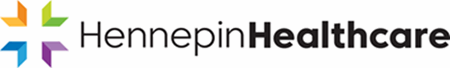 Hospice SupervisorJob ID 212173	SUMMARYWe are currently seeking a Hospice Supervisor to join our Hospice team. The current vacancy is full time with benefits, 80 hours per pay period, Monday - Friday, day shift, on call every 3rd weekend. This position will assume responsibility for leadership and management of staff and clinical services for patients receiving care from Hennepin Healthcare Hospice including core and non-core services Required COVID-19 Vaccinations for EmployeesHennepin Healthcare will begin requiring employees to be fully vaccinated against COVID-19. This includes all employees, volunteers, students, and contracted staff, with limited exemptions for medical or religious reasons.RESPONSIBILITIESEnsure the delivery of clinical services, both core and non-core, in accordance with Medicare Conditions of Participation, TJC standards and other accepted standards of practice Demonstrate understanding and working knowledge of all rules and regulations governing hospice care as well as TJC standardsAssume responsibility for staying current with changes to rules, regulations and standards as they relate to clinical practice Lead and collaborate with the interdisciplinary team and others involved in the care of hospice patients to ensure that the physical, psychosocial, environmental, safety and developmental needs are met  Ensure that each patient has an individualized plan of care including goals, coordination of care, care interventions and outcomes Lead interdisciplinary team meetings Ensure services are available 24-hours -a -day, seven -days a week, including participation in back-up on-call coverageAssist in meeting the nursing needs of Hospice patients when required, performing in accordance with the Nurse Practice Act and Licensure lawEvaluate staffing to provide sufficient personnel for delivery of hospice services to hospice patientsProvide mentoring and supervision of direct care staff including annual supervisory visit, competency testing, and performance appraisalParticipate in interviewing, hiring, orienting and evaluating staffParticipate in training and education of volunteers as neededParticipate in assessment, planning and delivery of staff education programs Participates in the development of clinical policy and procedureParticipate in Quality Assessment Performance Improvement (QAPI) activities, including but not limited to, the development of an annual, program wide, comprehensive quality assessment performance improvement planCollaborate in problem-solving with staff regarding facility or community partner issues or complaints Lead clinical team meetings and other meetings as required and/or requestedLead and monitor the collection of data regarding patient care outcome measuresMonitor and collect data regarding clinical services to ensure clinical documentation and practice is in accordance with standards of practice, regulations and licensure rules Serve as a resource person for staff regarding clinical practice and documentationConduct regularly scheduled meetings with team staffAssist with education of nursing, medical and other student seeking learning opportunities in hospice care Participates in community and professional education regarding end-of-life care and hospice servicesPerform other duties as assignedQualifications - ExternalQUALIFICATIONSMinimum Education/ Work Experience:Graduate of an accredited school of nursingORAn approved equivalent combination of education and experiencePreferred Qualifications:Bachelor’s degree in nursingThree years or more of clinical experience in a health care setting, preferably home care or hospice including supervision and mentoring of staff One year of nursing managementPrevious hospice experienceKnowledge/ Skills/ Abilities:Demonstrated management ability and knowledge of nursing practiceMust have strong written and verbal communication skillsMust have general computer skills and a working knowledge of MS Office, Outlook and the internet Belief in the hospice philosophy and concept of careMust be self-confident and self-sufficientDemonstrated skills in workload managementStrong skills in communication, teaching and negotiationDemonstrated ability to use available resources creativelyWilling to be flexible and adjust to ongoing changes in health care systemsValue experience, competence and sensitivity to working with people of different races and culturesMust be able to work well as a team leader/memberMust be well grounded in professional ethicsMust be able to speak and write the English language in an understandable manner  Must have computer skills necessary to accomplish requirements of position, including e-mail, word processing, related facility software and internet research toolsMust possess speech/sight/hearing senses, or use prosthetics that will enable these senses to function adequately so that the requirements of this position can be fully metMust be able to sit, stand, use hand to finger, bend, lift, push, pull, carry, reach with hands and arms, move intermittently, walk up, and down stairs or use ladder occasionallyMust be able to lift, carry and move equipment or supplies, etc. not to exceed 35 poundsLeadership Knowledge/Skills/ Abilities:Skilled in overseeing the efforts of individuals within the departmentAbility to effectively involve department staff in the application of quality measurement and improvement toolsSkilled in fostering a positive workplace culture and building inclusive workplace teamsDemonstrated ability to quickly learn new technologies and systems and provide instruction on complex processesCapable of assisting managers with decisions and activitiesAbility to appropriately prioritize and carry-out workAbility to comfortably and effectively facilitate meetings and feedback sessionsLicense/ Certifications:Current Minnesota RN LicenseValid MN Driver’s License and daily access to a reliable and insured vehicleTo apply:Submit application/resume online: www.hennepinhealthcare.org/careers